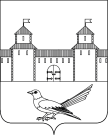 от 25.01.2016 № 63-пО присвоении почтового адреса жилому помещению (дому)	Руководствуясь постановлением Правительства Российской Федерации от 19.11.2014г. №1221 «Об утверждении Правил присвоения, изменения и аннулирования адресов», решением Сорочинского городского Совета муниципального образования город Сорочинск Оренбургской области №375 от 30.01.2015г. «Об утверждении Положения о порядке присвоения, изменения и аннулирования адресов на территории муниципального образования город Сорочинск Оренбургской области», статьями 32, 35, 40  Устава муниципального образования Сорочинский городской округ Оренбургской области, свидетельством о государственной регистрации права серии 56-АБ №815045 от 06.12.2012г., свидетельством о государственной регистрации права серии 56-АБ №815046 от 06.12.2012г., договором купли-продажи находящегося в государственной собственности земельного участка на котором расположен объект недвижимого имущества, находящийся в собственности гражданина от 26.08.2009г., кадастровым паспортом земельного участка от 11.06.2009г. №5645/202/09-2508, техническим планом здания от 29.12.2015г. и поданным заявлением (вх.№Сз-43 от 19.01.2016г.) администрация Сорочинского городского округа постановляет: Присвоить жилому помещению (дому) общей площадью 108,0 кв.м.,  расположенному на земельном участке с кадастровым номером 56:45:0102043:43, почтовый адрес: Российская Федерация, Оренбургская область, г.Сорочинск, ул.Лескова, д.39.Контроль за исполнением настоящего постановления возложить на  главного архитектора муниципального образования Сорочинский городской округ Оренбургской области –  Крестьянова А.Ф.Настоящее постановление вступает в силу  с момента подписания и подлежит размещению на портале муниципального образования Сорочинский городской округ.Глава муниципального образованияСорочинский городской округ                                                    Т.П. Мелентьева	   Разослано: в дело, УАГиКС, заявителю, прокуратуре, ОУФМС, Вагановой Е.В.Администрация Сорочинского городского округа Оренбургской областиП О С Т А Н О В Л Е Н И Е